All Spellings of Holliman, Part 5 by Cecil R. Holliman, ca 1986Index, Part 517th Century Isle of Wight, VA - 3, Holiman, Holleman, HollymanCavaliers and Pioneers by Nugent - 5, 6, 7 Hollyman, Holman, Holeman, Holyman,    Holleman, Holdman, Holliman Cumberland Co., VA marriages 1749-1840 - 13, HolmanDouglas Register, Goochland Co., VA - 12, HolmanGeorgia Compilations - 2, 3, Holloman, Holeman, HalimanPlyler family - 7Tennessee Heroes of the Revolution - 7, HolemanVirginia Compilations - 2, 4, 8, 9, 10, 11, 12, Holeman, Holliman, Holleman, Hollman, Holloman, Holman, Hollman, Holeman, Holiman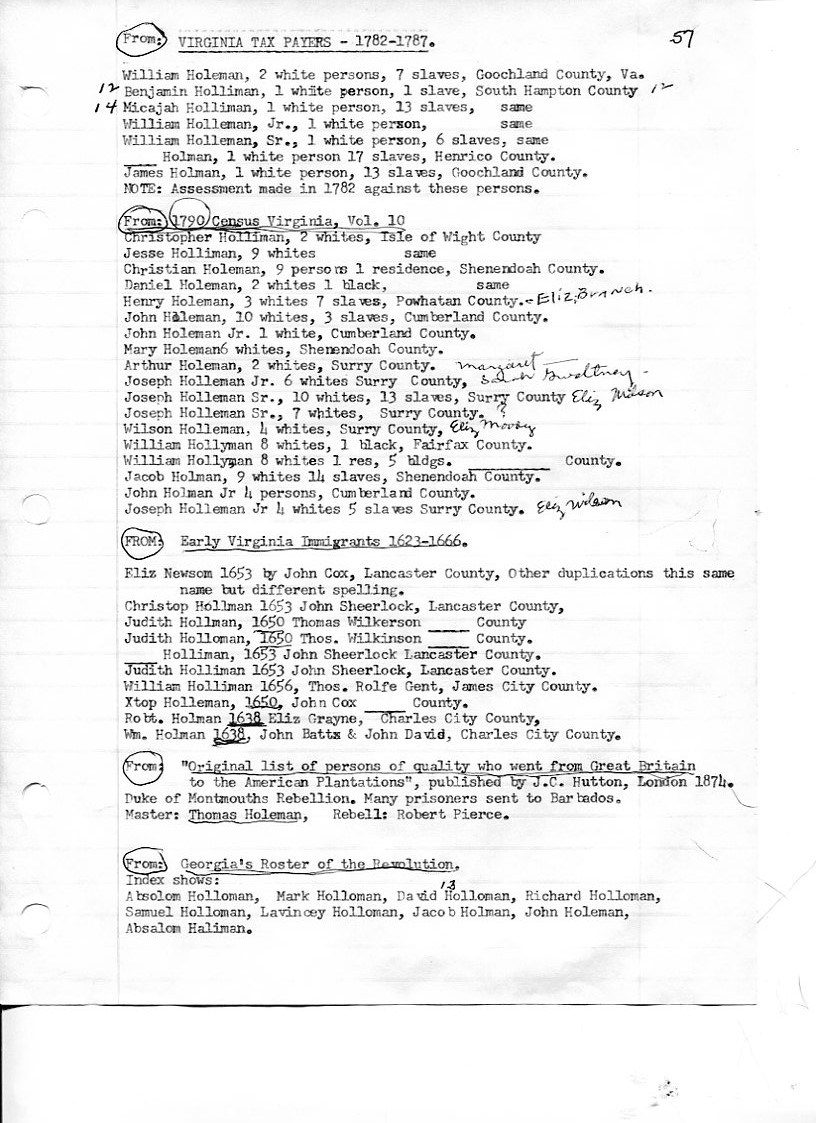 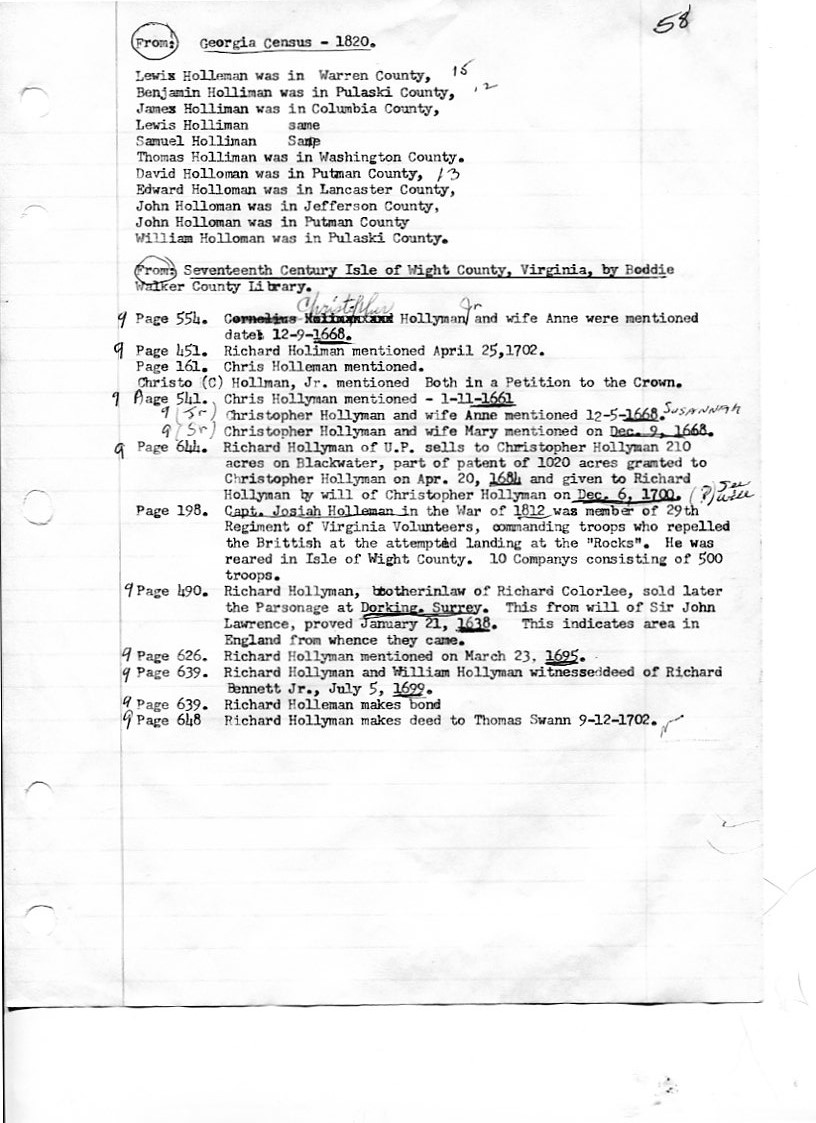 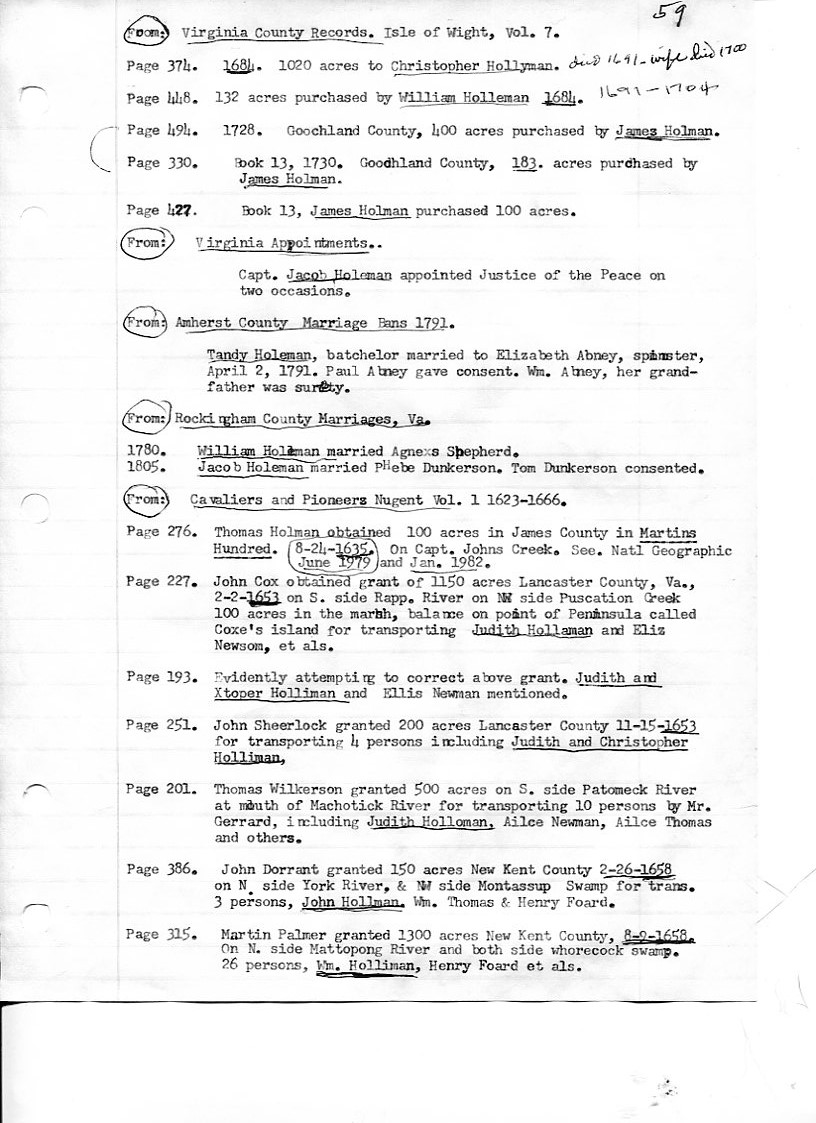 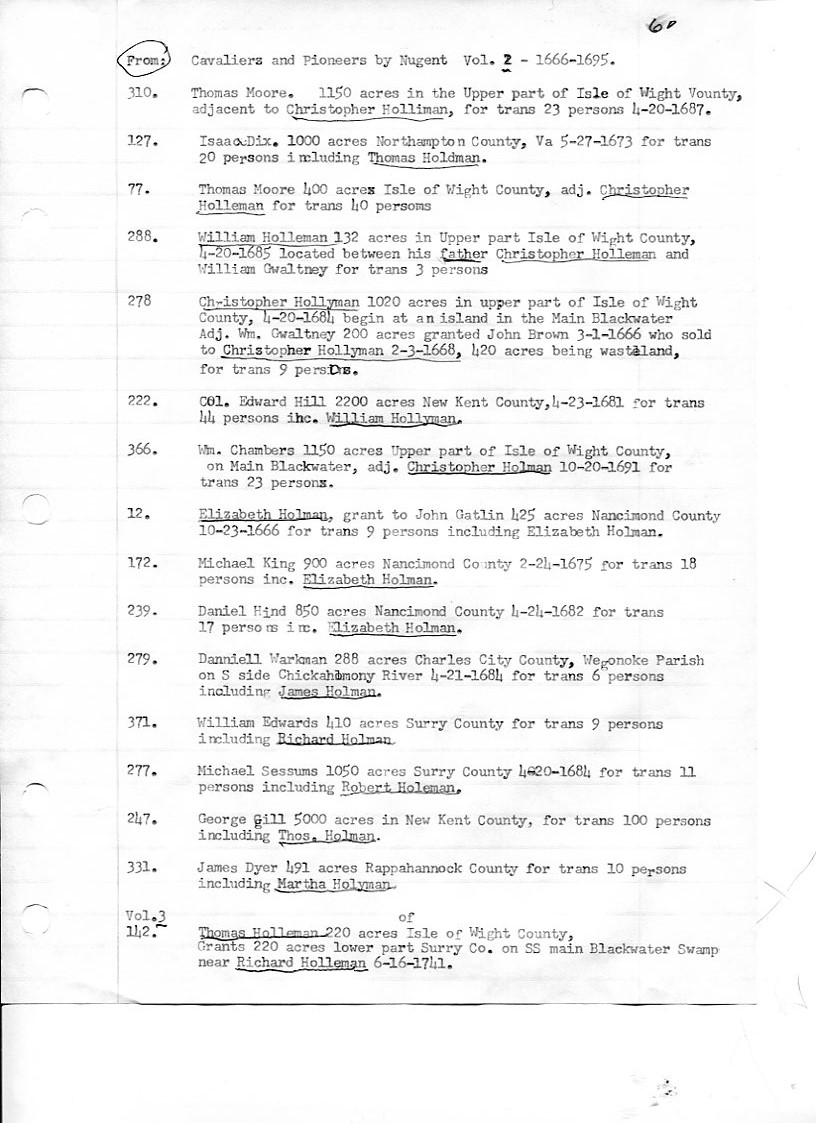 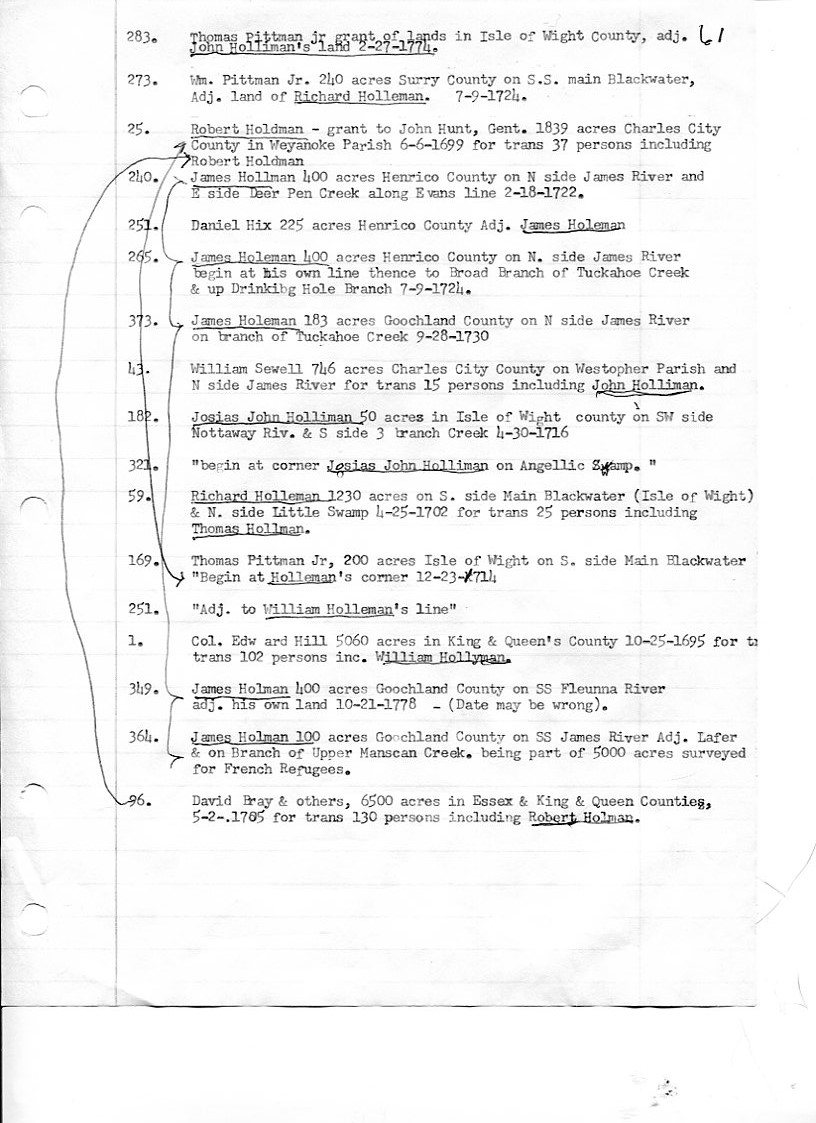 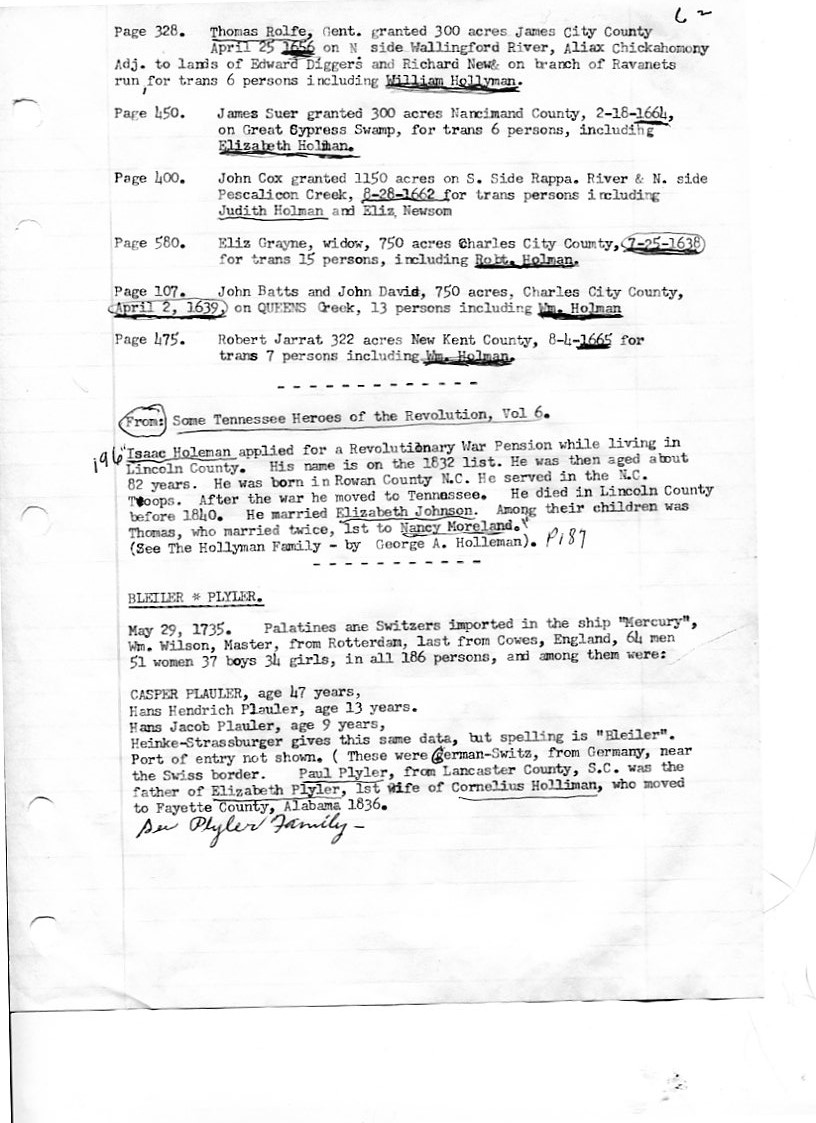 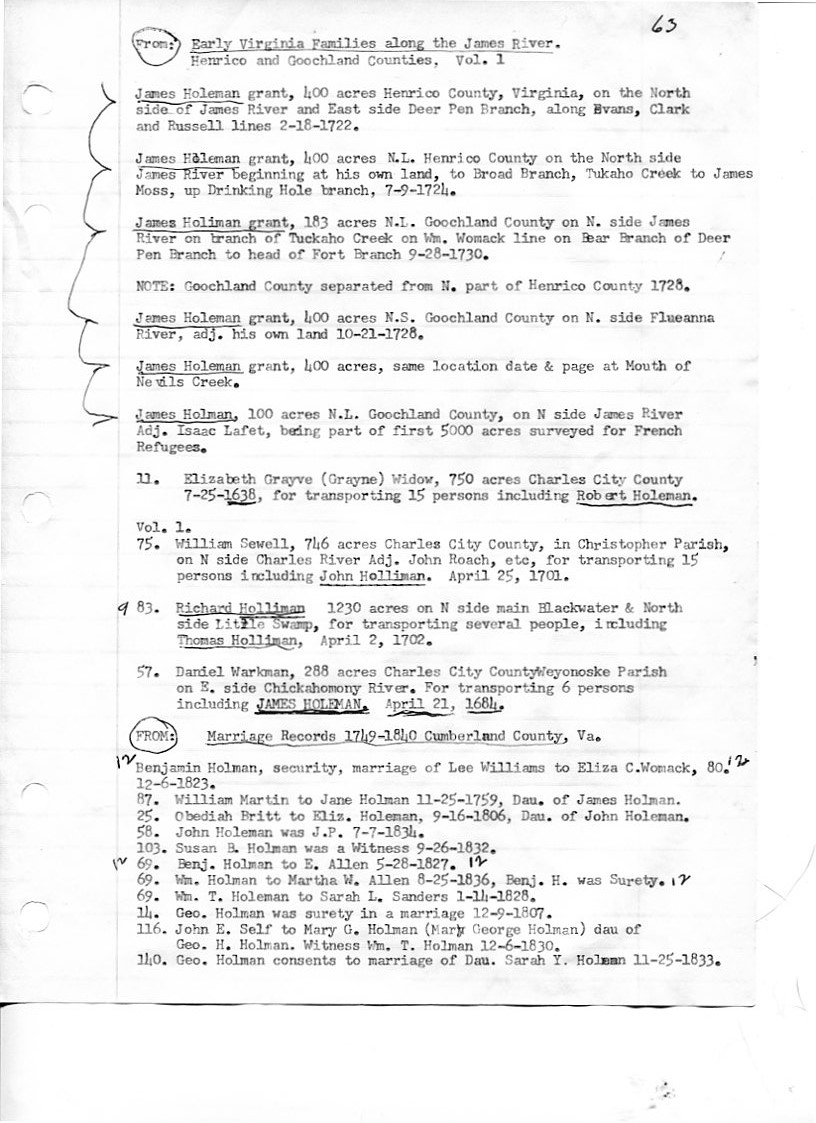 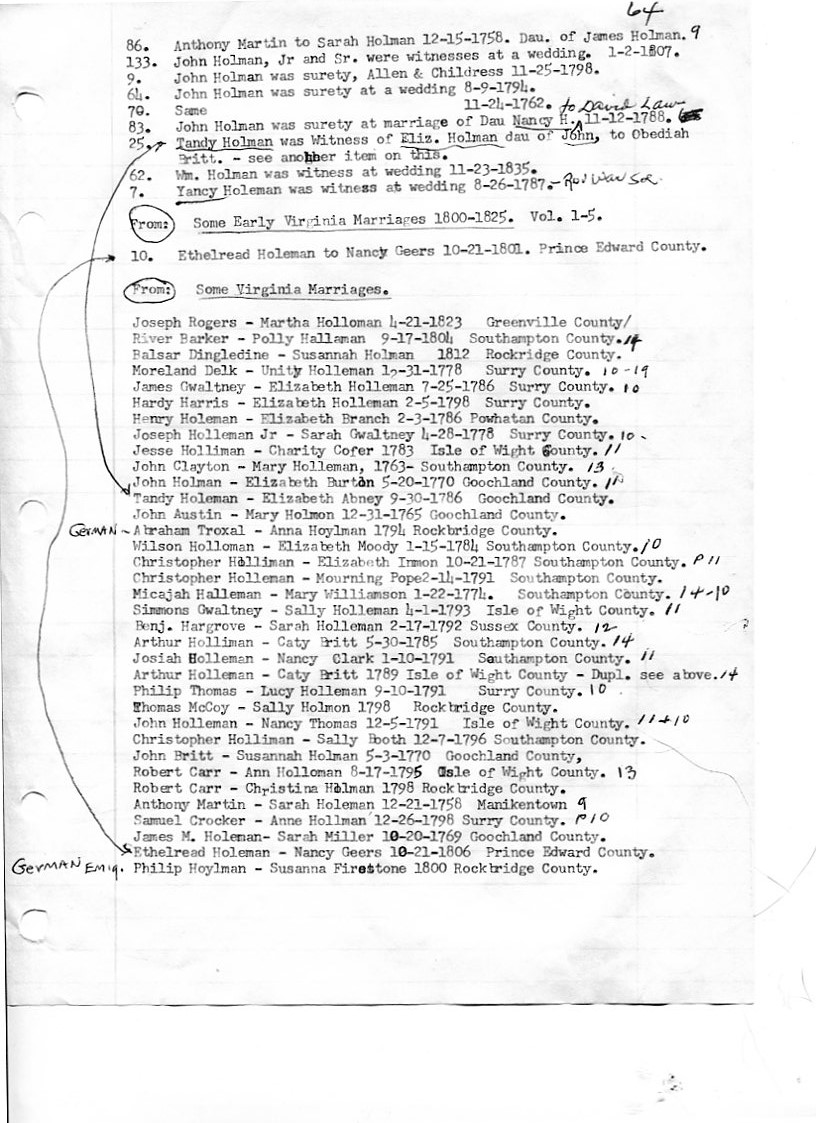 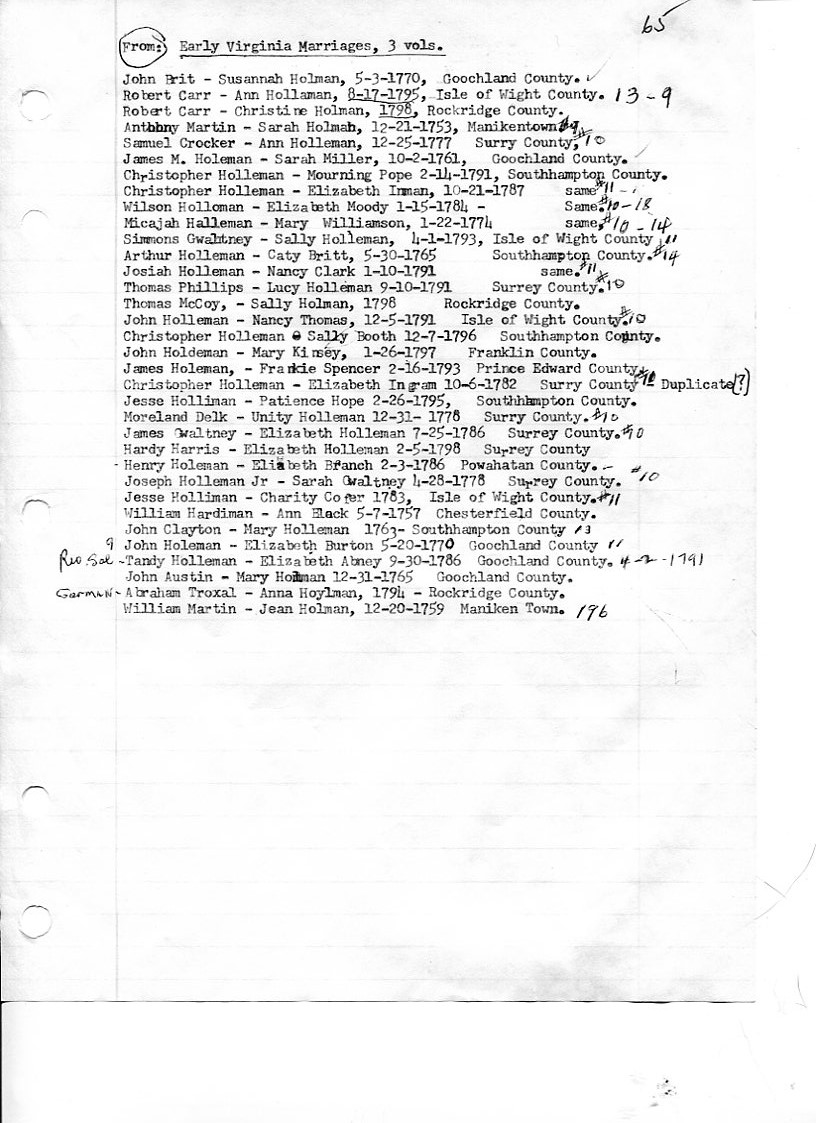 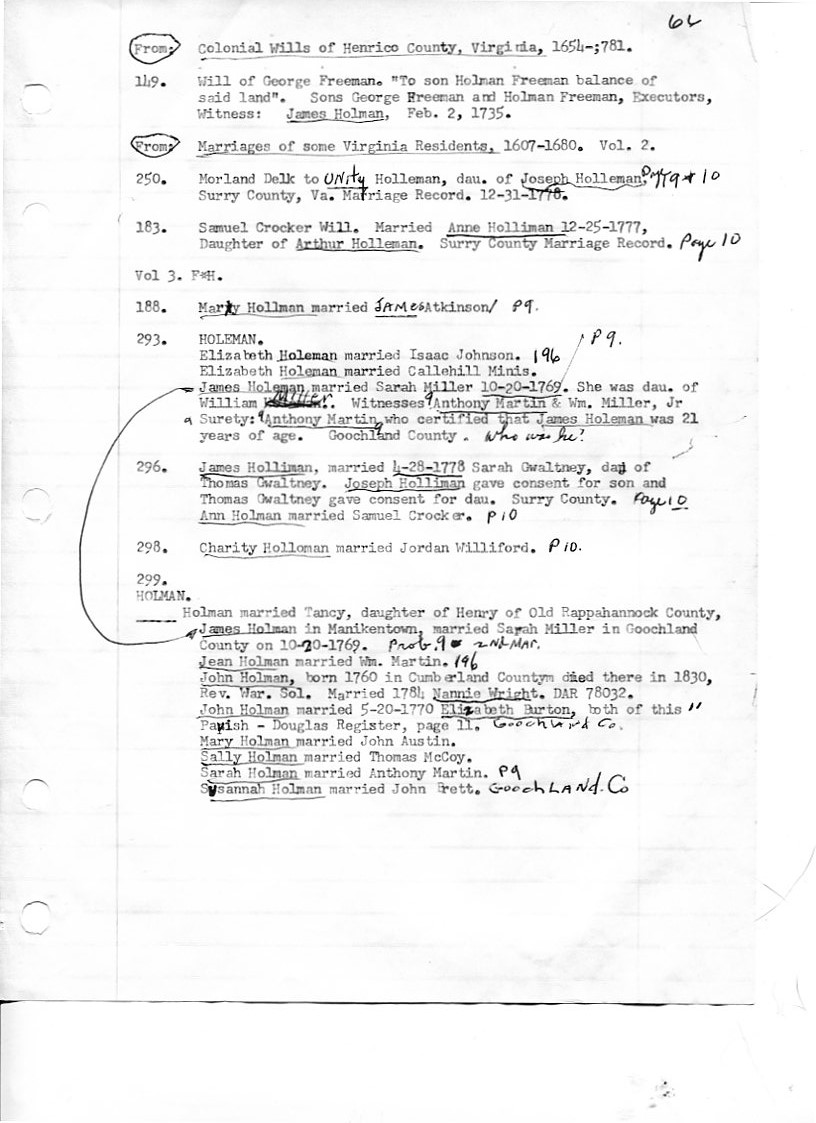 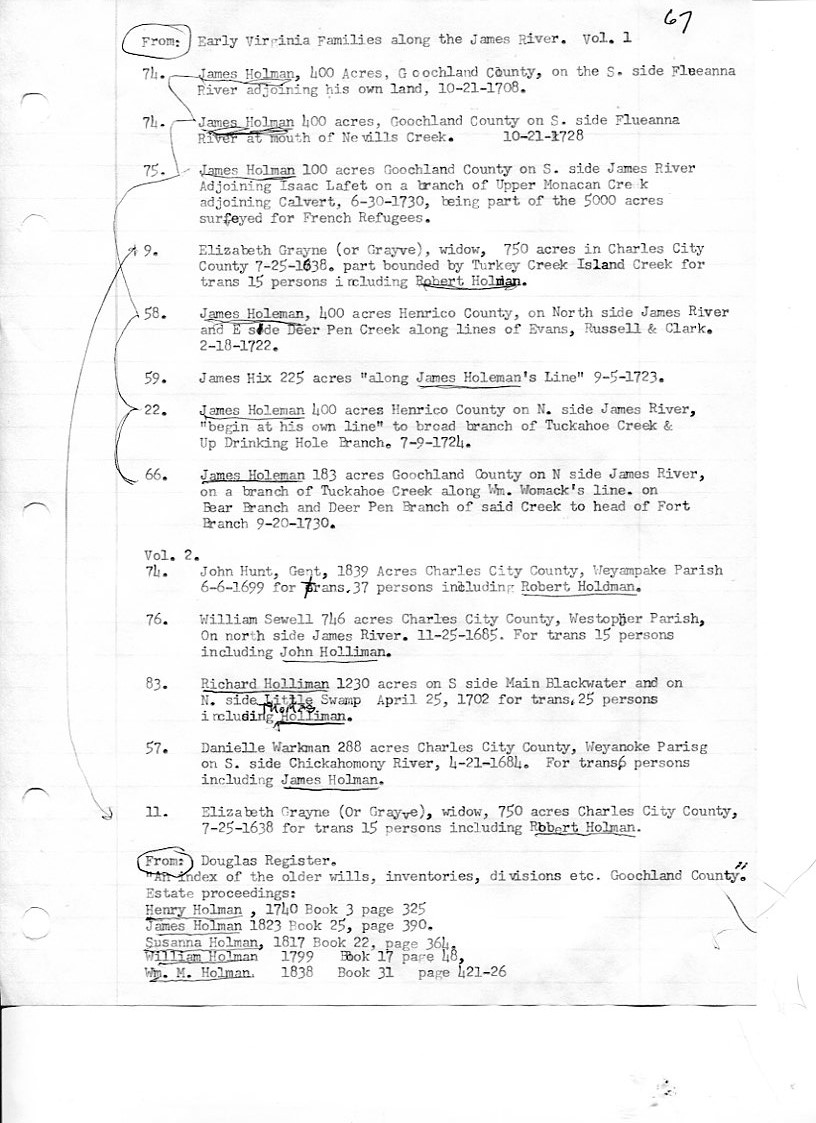 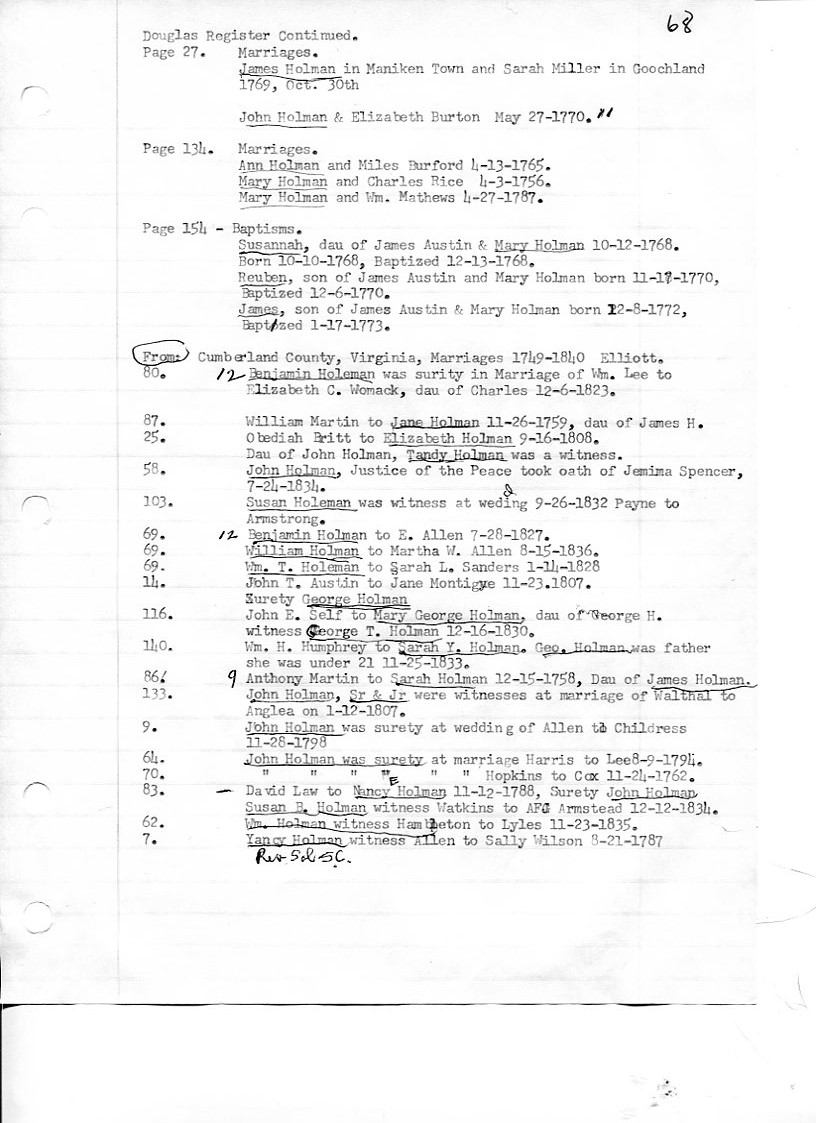 